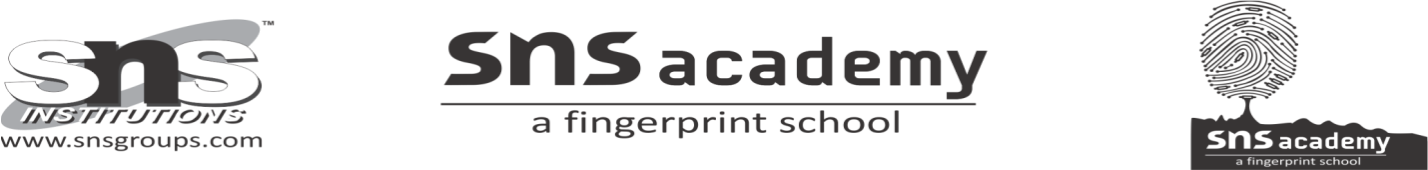 GRADE – 12              THE ENEMY                 DATE: 11TH AUG 21Question 1.
The American landlady had once helped Sadao when
(a) she nursed him through influenza
(b) she gave him food for a month
(c) she had mended his clothes
(d) had not taken rent for a monthAnswer  Question 2.
Sadao got his reward when
(a) the prisoner could escape
(b) when he got an award from the government
(c) when his servants returned
(d) when his wife appreciated himAnswerQuestion 3.
Sadao made the prisoner dress up in
(a) Korean clothes
(b) Chinese clothes
(c) Indian clothes
(d) Japanese clothesAnswerQuestion 4.
The young prisoner was asked to flash the light if food ran out
(a) twice
(b) thrice
(c) once
(d) not at allAnswerQuestion 5.
When the assassins did not come, Sadao decided to
(a) kill the prisoner himself
(b) help him to escape
(c) hand him over to the police
(d) send him to AmericaAnswerQuestion 6.
The General only wanted Sadao to operate upon him because
(a) Sadao was very skilled
(b) General did not like any other doctor
(c) General was his close friend
(d) General did not want to go abroad for surgeryAnswerQuestion 7.
’Why are we different from other Japanese?’, this was said by
(a) the servant
(b) the General
(c) Sadao
(d) HanaAnswerQuestion 8.
The day Sadao opened the soldier’s stitches, he
(a) called the police
(b) typed out a letter to the Chief of Police
(c) made him run away
(d) tied him upAnswerQuestion 9.
All the servants in Sadao’s household
(a) were happy with their master
(b) felt that he deserved a reward
(c) were very critical of him
(d) wanted him to let the soldier dieAnswerQuestion 10.
The recovering soldier was fed by
(a) Sadao
(b) Sadao’s servant
(c) Yumi
(d) HanaAnswerQuestion 11.
Sadao removed the bullet from close to soldiers
(a) heart
(b) liver lungs
(c) Kidney
(d) lungsAnswerQuestion 12.
While Sadao operating upon the wounded soldier, Liana had to rush out to
(a) drink water
(b) rest for a while
(c) to vomit (retch)
(d) to check on the babiesAnswerQuestion 13.
When Yumi, the servant refused to help Hana told her that
(a) she could get out of the house
(b) go back to the baby’s room
(c) go and cook food
(d) she and Sadao would hand him over as a prisoner after making him consciousAnswerQuestion 14.
The reaction of the servants, when told about the injured person, was
(a) they got angry
(b) they were frightened
(c) they were willing to help
(d) they ran awayAnswerQuestion 15.
The first treatment Sadao gave the wounded soldier was
(a) his wounds were washed
(b) he was operated upon
(c) he was fed
(d) his wounds were dressedAnswerQuestion 16.
Both Sadao and Hana thought that keeping the wounded soldier in their house would
(a) win them a reward
(b) endanger all of them
(c) arouse police suspicion
(d) make the servants angryAnswerQuestion 17.
The wounded soldier belonged to
(a) The Russian army
(b) U.S. Navy
(c) The British army
(d) The Japanese armyAnswerQuestion 18.
The soldier had been
(a) stabbed
(b) shot
(c) beaten up
(d) slapped hardAnswerQuestion 19.
At first, Sadao thought, he was an
(a) fisherman
(b) a criminal
(c) a politician
(d) a singerAnswerQuestion 20.
Sadao and his wife had
(a) two children
(b) one child
(c) three children
(d) no childrenAnswerQuestion 21.
Sadao met his wife in
(a) Japan
(b) China
(c) America
(d) IndiaAnswerQuestion 22.
He was not sent abroad with the troops because
(a) the General needed an operation
(b) his wife did not let him go
(c) he wanted to stay back
(d) his father did not allow him to goAnswerQuestion 23.
Sadao went to America to learn
(a) psychiatry
(b) surgery and medicine
(c) music
(d) fine artsAnswerQuestion 24.
The chief concern for Sadao’s father was
(a) Sadao’s wedding
(b) Sadao’s education
(c) Sadao’s migration
(d) Sadao’s treatmentAnswerQuestion 25.
The name of the main character in ‘The Enemy’ is
(a) Dr Huen Tsang
(b) Dr Sadao Hoki
(c) Dr Chung Wa
(d) Dr Hao ChiAnswerQuestion 26.
How many children Dr. Sadao has?
(a) 4
(b) 5
(c) 3
(d) 2AnswerQuestion 27.
At what age Dr. Sadao went to America?
(a) 22
(b) 32
(c) 12
(d) 42AnswerQuestion 28.
Where did Dr. meet Hana?
(a) in Japan
(b) in his neighbour
(c) in the battlefield
(d) at professor Harley’s house in AmericaAnswerQuestion 29.
What does this chapter revolve around?
(a) war
(b) war between Israel and America
(c) war between Malasia and America
(d) war between Japan and AmericaAnswerQuestion 30.
Why did Dr. Sadao go to America?
(a) to meet the soldiers
(b) to meet his friends
(c) to travel
(d) to study surgery and medicine which was his father’s wishAnswerQuestion 31.
What idea do you form of Drafter reading the lesson?
(a) an excellent doctor
(b) a compassionate human being
(c) Sincere and responsible citizen
(d) All theseAnswerQuestion 32.
How did Dr emerge successfully out of all the conflicts?
(a) by throwing the patients out of his house
(b) by sending his servants out of the house
(c) by succumbing before the general
(d) By saving soldier’s life as a sincere doctor and helping him to escapeAnswerQuestion 33.
Why did Dr. help an enemy soldier?
(a) because he was an ethical and sincere doctor
(b) because he was his friend
(c) because he knew him
(d) noneAnswerQuestion 34.
Why did the servants leave Dr.’s House?
(a) Because he was wounded
(b) because he was dirty
(c) Because he was an American Soldier and they didn’t like him
(d) AllAnswerQuestion 35.
Why did Dr. Give his flashlight to the enemy soldier?
(a) to help him
(b) to show him the way in the dark
(c) so that he could send him signal in case of any distress
(d) All theseAnswerQuestion 36.
How did Dr get rid of the American Soldier?
(a) by giving him instructions
(b) by giving him flashlight to use in times of distress
(c) by asking him to row to the island
(d) All theseAnswerQuestion 37.
What kind of person The General was?
(a) a kind hearted
(b) a wise man
(c) a selfish man
(d) noneAnswerQuestion 38.
Why did the messenger come to the doctor?
(a) to meet him
(b) for checkup
(c) to inform about the General’s pain
(d) All theseAnswerQuestion 39.
Why did Sadao marry a Japanese girl only?
(a) because he liked Japanese
(b) he didn’t like any other nationality
(c) Because of his father’s fear
(d) because he didn’t want to upset his fatherAnswerQuestion 40.
Why did the servants refuse to help ?
(a) out of fears
(b) because of superstitions
(c) because he was an American Soldier
(d) All theseAnswerQuestion 41.
What was Hana’s reaction over her husband’s words?
(a) She held her mouth with her hands and vomited outside the operation room
(b) she shouted
(c) she cried
(d) she stopped helping himAnswerQuestion 42.
Why did Dr.’s wife feel distressed?
(a) seeing many patients
(b) Seeing General’s reaction
(c) Seeing the orders
(d) Seeing Whiteman’s bloodAnswerQuestion 43.
Why did the General not pass orders to arrest Dr. Sadao for giving space to a white man?
(a) because he trusted him
(b) because he needed him
(c) General was not in good health and needed his services
(d) NoneAnswerQuestion 44.
Who was Dr. Sadao?
(a) An Iranian Doctor
(b) An American doctor
(c) A Japanese doctor
(d) NoneAnswerQuestion 45.
Who is the author of the lesson The Enemy?
(a) Pearl S. Buck
(b) Dickens
(c) D.H.Lawrence
(d) NoneAnswerQuestion 46.
What does Dr. Sadao remember towards the end of the story?
(a) five American faces which had a lion’s share in his
(b) which had a lion’s share in his life
(c) his first landlady, who was full of prejudice, yet saved his life when he was suffering from influenza.
(d) All theseAnswerQuestion 47.
At what age he came back to Japan?
(a) 20
(b) 40
(c) 50
(d) 30AnswerQuestion 48.
Why did Dr feel alone at the beach?
(a) for not bringing his wife with him
(b) for not listening to General
(c) for saving an American soldier’s life
(d) noneAnswerQuestion 49.
What does the narrator speak about in the beginning of the chapter?
(a) the war
(b) the General
(c) Dr. Sadao’s childhood and his father.
(d) the servants and Dr’s wifeAnswerQuestion 50.
What did Dr give to the soldier?
(a) his boat
(b) food to eat
(c) flashlight to use in distress
(d) All these